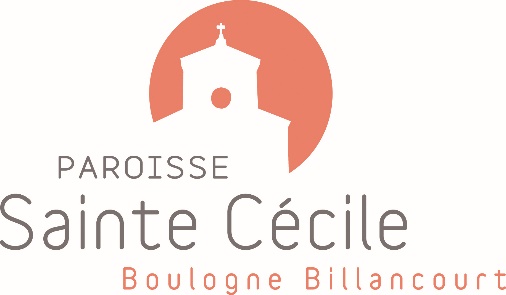 La paroisse Sainte Cécile recherche.Des comptables bénévolesMissions :  Rassembler, contrôler et analyser les pièces comptablesSaisie, règlements, encaissements, rapprochements bancaires, pointage et analyse des comptes.Etablissement des situations semestrielles ou plus, des bilans, comptes de résultats et annexes ainsi que du dossier de clôture annuel.Collaborer avec les services de l’Evêché et assister aux formations annuelles.Profil :Expérience en comptabilité requiseMaîtrise de l’informatique (Logiciel comptable SAGE)Bonne capacité d’adaptation et rigueurBon relationnel, travail en équipe, collaboration avec différents interlocuteurs : Conseil économique, secrétariat, responsables d’activités paroissiales.Vous pouvez consacrer une demi-journée ou une journée par semaine à la paroisse, venez renforcer l’équipe de comptabilité de la paroisse.Merci d’envoyer votre CV et expérience à : paroisse@stececile.fr